Hello Year 2.                                                                                                                                         Week Beginning: 6.7.2020This week we are going to be using our story writing skills by looking at some classic stories that follow a specific structure. This topic is always a favourite with the Year 2 teachers and the children as it is based on the amazing Mr Benn stories, written by David McKee and turned into cartoons for the television. It would help the children to watch some the cartoons first (or read the books, if you have any) and think about the structure of them. What happens in all the stories? You can find some of the cartoons by following this link https://www.youtube.com/playlist?list=PLvhbTxNHgJZi4mjHZLD_1qCHSDgeymLuF and a slide version of a story ‘Big Top Benn’ has been included in this week’s attachments.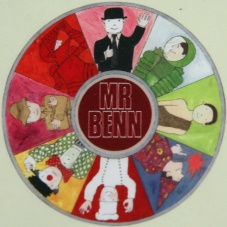 As you follow the stories look out for this structure:  Mr Benn begins at his house 52 Festive Road and he usually sees or hears something that gives us a clue about the story. He goes to a costume shop and tries on a costume. He goes through a magic door and finds himself in a different place (setting). He discovers a problem in this new place and he helps to solve it. The shop keeper appears “Ping! As if by magic” and takes Mr Benn through a door or cave. Mr Benn ends up back in the costume shop, goes home and finds a souvenir to remind him of his adventures.If you have older brothers or sisters who went to Alwyn, they might like to help you with this week’s work as they will have written their own Mr Benn story when they were in Year 2.Remember to keep in touch with your class teacher. You can email letters or send some of your work. It really would be lovely to hear from you! The class emails are:2VA – 2VA@alwyn.org.uk            2PW – 2PW@alwyn.org.uk     2KG – 2KG@alwyn.org.uk Phonics It is very important that you continue to practise your phonics whilst you are at home. Make sure that you continue to use the Phonics Play website- www.phonicsplay.co.uk to help you. You should start by playing ‘Tricky Word Trucks’ to practise your keywords and then ‘Flashcard, Speed Trials’ to practise your phonic sounds. You can work your way through each phase, noting the sounds you do not know. The sounds you are unsure of, you can use the games on the website to help you to practise. Enjoy! It is very important that you continue to practise your phonics whilst you are at home. Make sure that you continue to use the Phonics Play website- www.phonicsplay.co.uk to help you. You should start by playing ‘Tricky Word Trucks’ to practise your keywords and then ‘Flashcard, Speed Trials’ to practise your phonic sounds. You can work your way through each phase, noting the sounds you do not know. The sounds you are unsure of, you can use the games on the website to help you to practise. Enjoy! Spellings & vocabularyFor this week find out the meanings of these words and learn to spell them:                   character, costume, setting, souvenir, festive, adventureChallenge: can you write each word in a sentence?For this week find out the meanings of these words and learn to spell them:                   character, costume, setting, souvenir, festive, adventureChallenge: can you write each word in a sentence?ReadingDaily reading is very important. Please make sure you are reading as it helps with phonics, vocabulary and sentence ideas. You can use the Reading Eggs App to support your reading skills. Contact your class teacher for login details if you would like to use it.Daily reading is very important. Please make sure you are reading as it helps with phonics, vocabulary and sentence ideas. You can use the Reading Eggs App to support your reading skills. Contact your class teacher for login details if you would like to use it.Library Reading ChallengeSUMMER READING CHALLENGE: The theme is ‘Silly Squad’: a celebration of funny books, happiness and laughter and the target is to read 6 books! It is completely free and a lot of fun with extra games and quizzes to take part in. You can sign up at https://summerreadingchallenge.org.uk/ to join the Squad! For more information watch the promotional video on YouTube: https://youtu.be/-luiVZbKFqY. There are lots of eBooks and Audiobooks on the library e-lending platforms for you to borrow to help you reach your six books. You can access these by following the link below:   https://www3.rbwm.gov.uk/info/200341/online_library_resources/400/online_resources 

We really would like all our children to join in with this exciting reading challenge.SUMMER READING CHALLENGE: The theme is ‘Silly Squad’: a celebration of funny books, happiness and laughter and the target is to read 6 books! It is completely free and a lot of fun with extra games and quizzes to take part in. You can sign up at https://summerreadingchallenge.org.uk/ to join the Squad! For more information watch the promotional video on YouTube: https://youtu.be/-luiVZbKFqY. There are lots of eBooks and Audiobooks on the library e-lending platforms for you to borrow to help you reach your six books. You can access these by following the link below:   https://www3.rbwm.gov.uk/info/200341/online_library_resources/400/online_resources 

We really would like all our children to join in with this exciting reading challenge.Adventure Stories: Mr BennMaths: Temperature and capacityMondayHopefully you have read some of the Mr Benn books or watched a few of the cartoons. If not, you need to do that first before starting today’s work.I can use expanded noun phrases to describe a character.Mr Benn is a character in a series of stories written by David McKee. In each story Mr Benn goes on a different adventure. How does Mr Benn end up going on an adventure? He goes into a costume shop, changes into a costume and then goes through a magic door that takes him into a different place (setting).Think about all the Mr Benn stories you have watched or read. What different costumes did he wear?Your challenge today is to make up a brand new costume for Mr Benn to wear on an adventure. What could you choose? Make it exciting and interesting! First make a list of possible ideas (for example: doctor, spaceman, zookeeper, king, musician, robot, clown, alien, sportsperson, firefighter, diver, pirate).Now you have lots of ideas, you need to choose one. Choose carefully as the rest of the week’s work is going to be about this costume. Activity: Draw a detailed picture of Mr Benn wearing the costume you chose. Add some expanded noun phrases describing the costume in as much detail as you can.Challenge: think about things that the character might do (verbs/adverbs) and write them downThere is an example of today’s work attached to help you: Costume example.Warm up: Click on the link below and then select ‘answers in steps of 100ml’ (second option).  http://www.ictgames.com/mobilePage/capacity/index.html I can read the temperature in Degrees Celsius.Key words: temperature, thermometer, heat, unit of measure, degrees, Celsius, hot and cold. Click on the link to start the lesson: https://classroom.thenational.academy/lessons/to-be-able-to-read-the-temperature-on-a-thermometer/activities/2 The lesson begins with a quick recap quiz to see what you already know about temperature and thermometers. Don’t worry if you aren’t sure of the answers because this is a new topic. Once you are done, close the quiz and select next.Watch the video and complete the activities. You can pause the video for thinking or drawing/working out time. A copy of the independent task has been included to help you if you need it, ‘Monday’s worksheet 1A’ from video.After the video remember to complete the final quiz at the end of the independent task to see how much you remembered. Follow on activity: Practise reading the temperature on a thermometer using Monday sheet 1B. If you haven’t got a printer, just look at it on the screen at write the answer in your book.Next, in your home learning books, copy out the following sentences and fill in the blanks.The unit used to measure temperature is ____________.We use a ______________ to measure temperature.If the temperature increases, the number gets_____________.If the temperature decreases, the number gets_____________.TuesdayI can choose and describe a setting for my character using expanded noun phrasesToday you are going to think about a setting for your character. The setting is the place the story is set in. Think carefully about the costume you chose for Mr Benn yesterday and decide where you think that character should be? But try to be specific and name the places.For example:Clown- Capello’s Circus or travelling to a circus on Wood LaneZoo keeper- Marley’s ZooDiver- in the Atlantic Ocean Activity: Once you have chosen your setting, draw it. Add some expanded noun phrases to describe it.If Mr Benn was there, what would he see? Hear? Smell? How would he feel?Challenge: describe your setting to someone in your house. Try to give them as much detail as possible so if they closed their eyes they could see it like a photograph.Warm up activity: Click on the link below and then click on ‘capacity’ and then select ‘up to 100ml’ https://www.topmarks.co.uk/ordering-and-sequencing/coconut-ordering I can estimate and measure in litres.Keywords: estimate, more than, measure, capacity, volume, less than and one litre. Click on the link to start the lesson: https://classroom.thenational.academy/lessons/to-estimate-and-measure-in-litres/activities/2 The lesson begins with a quick quiz about capacity (how much something holds/contains). Once you are done, close the quiz and select next.Watch the video and complete the activities. You can pause the video for thinking or drawing/working out time. A copy of the independent task has been included to help you if you need it, ‘Tuesday’s worksheet’ from video. After the video remember to complete the final quiz at the end of the independent task. Follow on activity: Look around your house for different containers.Can you find ones that hold less than one litre? Exactly 1 litre (1l)? More than a litre? List them in your home learning book. Challenge: can you record your findings in a mathematical table/chart?WednesdayI can plan my own Mr Benn adventure storyTalk to someone in your house about the Mr Benn stories. They always follow the same pattern. Can you say what it is?Mr Benn begins at his house 52 Festive Road and he usually sees or hears something that gives us a clue about the story. He goes to the costume shop and tries on a costume. He goes through the magic door and finds himself in a different place (setting). He discovers a problem in this new place and he helps to solve it. The shop keeper appears “Ping! As if by magic” and takes Mr Benn through a door or cave. Mr Benn ends up back in the costume shop, goes home and finds a souvenir to remind him of his adventures.Watch a Mr Benn cartoon and see if you can follow these different parts of the story. Can you spot the clue at the beginning? What is the problem on the adventure? How does Mr Benn help to solve it? What souvenir does he have at the end? Talk about this with someone at home.Activity: Your challenge today is to use your costume and setting ideas from this week and plan your own Mr Benn adventure. You need to think carefully about your own ideas for the different parts of the story and use the planning path sheet to draw or write them down, just as we have done in school when we planned a story!Attached is an example of a story plan with 2 problem ideas to help you remember how to do a story path.Challenge: can you talk through your plan with someone at home using story language? Add any exciting words/phrases to your plan so you remember them.Warm up activity: Order the following measures in size order, starting with the smallest measure first.200L700L350L125L675LI can solve word problems that involve litres.Keywords: estimate, measure, volume, capacity, bar model, more than, less than, and one litre.Click on the link to start the lesson: https://classroom.thenational.academy/lessons/to-solve-word-problems-that-involve-litres/activities/2 The lesson begins with a quick quiz, Once you are done, close the quiz and select next.Watch the video and complete the activities. You can pause the video for thinking or drawing/working out time. A copy of the independent task has been included to help you if you need it, ‘Wednesday’s worksheet’ from video. After the video remember to complete the final quiz at the end of the independent task.  Follow on activity:A: If Sarah drinks 2 litres a day, how much does she drink in a week? How much does she drink in a month? B: If a doll’s cup holds 2 ml, how many cups would it take to fill a doll’s 10 ml cup?C: At a party, Sam drank 42 ml of lemonade, and 28 ml of orange juice. How much did Sam drink altogether?Don’t forget to use your bar model to help you, if you need to.Challenge: Can you think of your own question, which your adult can answer?ThursdayI can use my plan to write my own Mr Benn storyToday we are going to write the beginning of our Mr Benn story (only the beginning!).Activity 1: Say it out loud. Look at your plan and using past tense and story language try to tell your Mr Benn story. You could record it and then listen to it. What do you think? Would you want to read/listen to it?Remember a good story includes lots of description so use your phrases from Monday’s and Tuesday’s lessons.Activity 2: write it down. Use your writing skills to write the beginning of your story. Introduce Mr Benn in Festive Road and describe what he is doing. What is the clue for the story?Here are some phrases to give you some ideas of how to start your story or you might think of your own:Festive Road was usually very quiet …In Festive Road people were …It was a Saturday morning in Festive Road …One morning Mr Benn …The sound of … made Mr Benn look out of his window …Festive Road was …It was an ordinary day in Festive Road …Describe him going to the costume shop and choosing the one he wants. Describe the costume as he puts it on and walks through the magic door.Challenge: can you use different sentence types (commands, questions, exclamations)? There is a story example, written by year 2 in the past, to help you.Once you have written this part of the story, read it out loud. Does it make sense? You might want to make some changes. Success criteria: Have you used?Capital letters to start sentences and for namesFull stops at the ends of sentencesQuestion mark for a questionExclamation mark if neededSentences that make senseExpanded noun phrasesDifferent conjunctions to join ideas in a sentence (and, but, because, when …)Interesting word choices – can you choose any better words?If you can, have a go at joined up handwriting.Warm up activity: Draw a bar model to show how you would calculate the following word problem: Sarah drank 6 litres of water last week. This week, she drank 2 litres less than last week. How many litres of water did she drink this week?I can compare millilitres and litres using fractions.Keywords: one half, millilitre, fraction, volume, capacity, bar model, litre, two quarters, three quarters, and double.Click on the link to start the lesson: https://classroom.thenational.academy/lessons/to-compare-mililitres-and-litres-using-fractions The lesson begins with a quick quiz. You can go to ‘view score’ to see how you got on. Once you are done, close the quiz and select next.Watch the video and complete the activities. You can pause the video for thinking or drawing/working out time. A copy of the independent task has been included to help you if you need it, ‘Thursday’s worksheet’ from video. After the video remember to complete the final quiz at the end of the independent task.Follow on Activity A: What is one half of one litre? What is one quarter of two litres?Follow on Activity B:Jack has 2l (2 litres) of milk at home. How many ml (millilitres) is this?Tom drinks 3000ml water, how many litres of water did Tom drink?*Remember 1000ml = 1 litreFridayI can use my plan to write my own Mr Benn storyActivity: Today you can write the rest of your story using really good story language. -Describe the setting- use your work from Tuesday to help you. - Explain the problem-How does Mr Benn fix the problem?-‘Ping! As if by magic the shopkeeper appeared!’ How does he get back to the costume shop?-What is the souvenir and how does he find it?It might help you to read through the story example again for ideas, but remember the ending is missing on this one.Use yesterday’s success criteria as to help you.When you have finished, read it aloud. Can you make any changes to improve it?Additional activity (if you would like): design a book cover for your own Mr Benn story.Warm up activity: Click on the link below and then select ‘answers in steps of 100ml’ (last option).http://www.ictgames.com/mobilePage/capacity/index.html I can use millilitres.Keywords: litre, millilitre, capacity, estimate, volume, and measure. You will need the following items: toothpaste, glass, shampoo, any type of carton.Click on the link to start the lesson: https://classroom.thenational.academy/lessons/to-use-millilitres/activities/2The lesson begins with a quiz. You can go to ‘view score’ to see how you got on. Once you are done, close the quiz and select next.Watch the video and complete the activities. You can pause the video for thinking or drawing/working out time. A copy of the independent task has been included to help you if you need it, ‘Friday’s worksheet’ from video, with an extra challenge included.After the video remember to complete the final quiz at the end of the independent task.Follow on activity A: Fill in the blanks with either ‘ml’ or ‘l’. I would use __________ to measure how much vanilla extract I need to put into my chocolate cake.I would measure the water in my fish tank in___________.